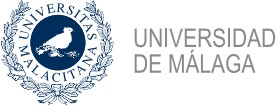 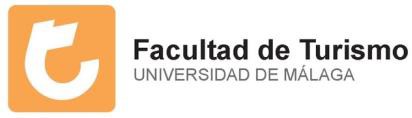 TABLA DE RECONOCIMIENTOS DE MOVILIDAD ESTUDIANTILUK LONDON067CURSO 2022/2023Asignaturas en Destino:Asignaturas en Destino:Asignaturas en Destino:Asignaturas en Destino:Reconocidas en el Grado en TurismoReconocidas en el Grado en TurismoReconocidas en el Grado en TurismoReconocidas en el Grado en TurismoReconocidas en el Grado en TurismoCódigo de la asignaturaAsignatura destinoSemestresCréditosCódigo de la asignaturaNombre de la asignaturaTipoSemestresCréditosComtemporary tourism management15Gestión de la Producción y de la Calidad en Turismo6Researching people and places7,5Marketing Turístico6Responsible tourism management7,5Planificación Territorial y Turismo Sostenible6Tourism enterprise and revenue management 7,5Contabilidad de empresas turisticas6Experiental Learning in the field7,5Análisis de Mercados Turísticos6Aviation and passenger transport management 7,5Inglés Aplicado al Turismo III6Asignaturas en Destino:Asignaturas en Destino:Asignaturas en Destino:Asignaturas en Destino:Reconocidas en el Grado en CC. Gastronómicas y Gest. HoteleraReconocidas en el Grado en CC. Gastronómicas y Gest. HoteleraReconocidas en el Grado en CC. Gastronómicas y Gest. HoteleraReconocidas en el Grado en CC. Gastronómicas y Gest. HoteleraReconocidas en el Grado en CC. Gastronómicas y Gest. HoteleraCódigo de la asignaturaAsignatura destinoSemestresCréditosCódigo de la asignaturaNombre de la asignaturaTipoSemestresCréditosComtemporary tourism management15Gestión del departamento de alimentos y bebidas6Researching people and places7,5Gestión de producto y marca6Responsible tourism management7,5Análisis de los recursos territoriales6Tourism enterprise and revenue management 7,5Contabilidad de gestión de empresas hoteleras y de restauración6Experiental Learning in the field7,5Estructura y análisis de los mercados gastronómico y hotelero6Aviation and passenger transport management 7,5Inglés aplicado a la gastronomía y la gestión hotelera6